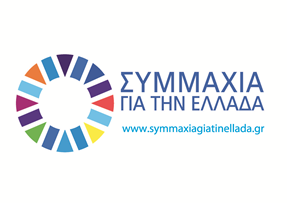 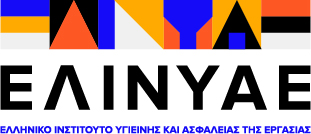 Αθήνα, 7 Απριλίου 2021«Υγιεινή των χώρων εργασίας: ποιότητα εσωτερικού αέρα και COVID-19»Διαδικτυακή εκδήλωση από το ΕΛΙΝΥΑΕ και τη ΣΥΜΜΑΧΙΑ ΓΙΑ ΤΗΝ ΕΛΛΑΔΑ στις 8 ΑπριλίουΔιαδικτυακή εκδήλωση με θέμα «Υγιεινή χώρων εργασίας: ποιότητα εσωτερικού αέρα και COVID-19» διοργανώνουν το Ελληνικό Ινστιτούτο Υγιεινής και Ασφάλειας της Εργασίας - ΕΛΙΝΥΑΕ και η ΣΥΜΜΑΧΙΑ ΓΙΑ ΤΗΝ ΕΛΛΑΔΑ. Η εκδήλωση θα πραγματοποιηθεί την Πέμπτη 8 Απριλίου 2021 από τις 15.00 έως τις 17.00 μέσω της πλατφόρμας zoom. Στόχος της εκδήλωσης είναι η ανάδειξη της σημασίας της ποιότητας του εσωτερικού αέρα στη δημόσια υγεία με ιδιαίτερη έμφαση στον περιορισμό της διασποράς του SARS-COV-2.Στο πρώτο μέρος της εκδήλωσης εισαγωγικές ομιλίες θα κάνουν οι Παναγιώτης Μπεχράκης, Διευθυντής του Ινστιτούτου Δημ. Υγείας, Αμερικανικό Κολλέγιο Ελλάδος και Ηλίας Μόσιαλος, Καθηγητής Πολιτικής της Υγείας (LSE). Στη συνέχεια, οι επόμενοι ομιλητές θα προσεγγίσουν τα εξής θέματα:Μικροκλίμα - Θερμικό περιβάλλον στον εργασιακό χώροΧημικοί και βιολογικοί παράγοντες στους χώρους εργασίας - Το σύνδρομο του άρρωστου κτιρίουΗ κατανόηση του τρόπου μετάδοσης του SARS-COV2 και η αντιμετώπισή του μέσα από την επιστήμη μελέτης του αερολύματοςΟμιλητές είναι η Σοφία Σιδηροπούλου, Μηχανικός Περιβάλλοντος ΤΕ, MSc, ΕΛΙΝΥΑΕ, η Σοφία Κωνσταντοπούλου, Μηχανικός Περιβάλλοντος, MSc, PhD Ιατρικής Σχολής ΕΚΠΑ, ΕΛΙΝΥΑΕ, ο Καθ. Κώστας Ελευθεριάδης, Διευθυντής Ερευνών και η Δρ Ευαγγελία Διαπούλη, Ινστιτούτο Πυρηνικών & Ραδιολογικών Επιστημών & Τεχνολογίας, Ενέργειας & Ασφάλειας, ΕΚΕΦΕ Δημόκριτος. Στο δεύτερο μέρος της εκδήλωσης εκπρόσωποι επιχειρήσεων θα συζητήσουν το θέμα των τεχνολογικών εξελίξεων και προκλήσεων εν μέσω της πανδημίας. Στη συζήτηση συμμετέχουν οι: Γεράσιμος Γερολυμάτος, Γενικός Διευθυντής GIZELIS ROBOTICSΔρ Ιωάννης Αραμπατζής, Διευθύνων Σύμβουλος NANOPHOSΑριστοτέλης Νικολακόπουλος, R&D Director VITEX A.E.Δημήτρης Κοντοβράκης, Γενικός Διευθυντής ΒΙΟΚΟΝ ΙΑΤΡΙΚΑ & ΒΙΟΤΕΧΝΟΛΟΓΙΚΑ ΠΡΟΪΟΝΤΑ ΕΠΕ Νίκος Βεργόπουλος, Γενικός Διευθυντής Ελληνικoύ Ινστιτούτου Ανάπτυξης Χαλκού (ΕΙΑΧ) Τη συζήτηση θα συντονίσει ο Δημήτρης Βέργαδος, Χημικός Μηχανικός ΕΜΠ, Διευθυντής Τομέας ΜΜΕ, Θέσεων και Ενημέρωσης, ΣΕΒ. Χορηγοί επικοινωνίας είναι τα περιοδικά HR Professional, Business Energy και Manufacturing, και τα online media businessenergy.com, Workforce, industry.gr, hypertension watch.com, ecozen.gr, ysterografonews.gr, GlobalSustain.gr. Insider.gr. Το πρόγραμμα και τη φόρμα δήλωσης συμμετοχής μπορείτε να βρείτε εδώ________________ΤΕΛΟΣ ΔΕΛΤΙΟΥ ΤΥΠΟΥ___________________Hashtags: #elinyae #YAE #ygeiakaiasfaleia #symmaxiagiatinellada——————————————————————————————————————Πληροφορίες για τους συντάκτες:Αλεξάνδρα Λεφοπούλου, Media & Communications Advisor, ΕΛΙΝΥΑΕ, κιν: 6986576307, mailto:alexandra.lefopoulou@gmail.comΊρμα Ριζάκου, Υπεύθυνη Επικοινωνίας ΕΛΙΝΥΑΕ, κιν: 6977308168, mailto:rizakou@elinyae.grΗλέκτρα Καλούδη, Υπεύθυνη Επικοινωνίας ΣΥΜΜΑΧΙΑ ΓΙΑ ΤΗΝ ΕΛΛΑΔΑ, 
κιν.: 6978093358, ekaloudi@contactcommunications.gr —————————————————————————————————————Σχετικά με το ΕΛΙΝΥΑΕ (Ελληνικό Ινστιτούτο Υγιεινής και Ασφάλειας της Εργασίας)Το ΕΛΙΝΥΑΕ είναι ο φορέας των κοινωνικών εταίρων ΓΣΕΕ, ΣΕΒ, ΓΣΕΒΕΕ, ΕΣΕΕ, ΣΕΤΕ για την υγεία και την ασφάλεια στην εργασία (ΥΑΕ), με εμπειρία στην έρευνα, την πληροφόρηση, την ενημέρωση, τη συμβουλευτική υποστήριξη και την εκπαίδευση. Συστάθηκε το 1992 ως ανεξάρτητος οργανισμός μη κερδοσκοπικού χαρακτήρα κατόπιν πρωτοβουλίας των κοινωνικών εταίρων, με σκοπό την επιστημονική και τεχνική υποστήριξη και εξυπηρέτηση της πολιτικής για την υγεία και την ασφάλεια στην εργασία στην Ελλάδα. Περισσότερες Πληροφορίες: http://www.elinyae.gr, Ε: info@elinyae.gr, 2108200100.Ακολουθήστε το ΕΛΙΝΥΑΕ στα Social Media:  	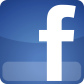 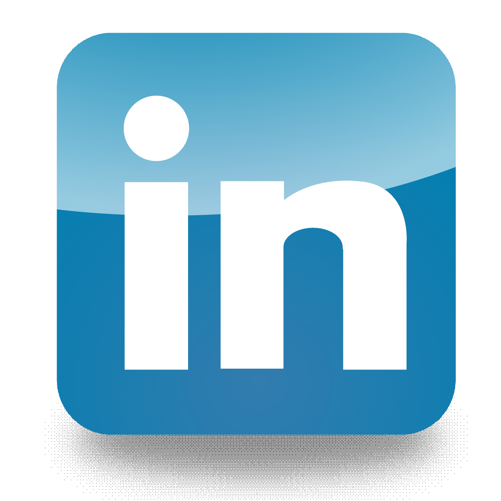 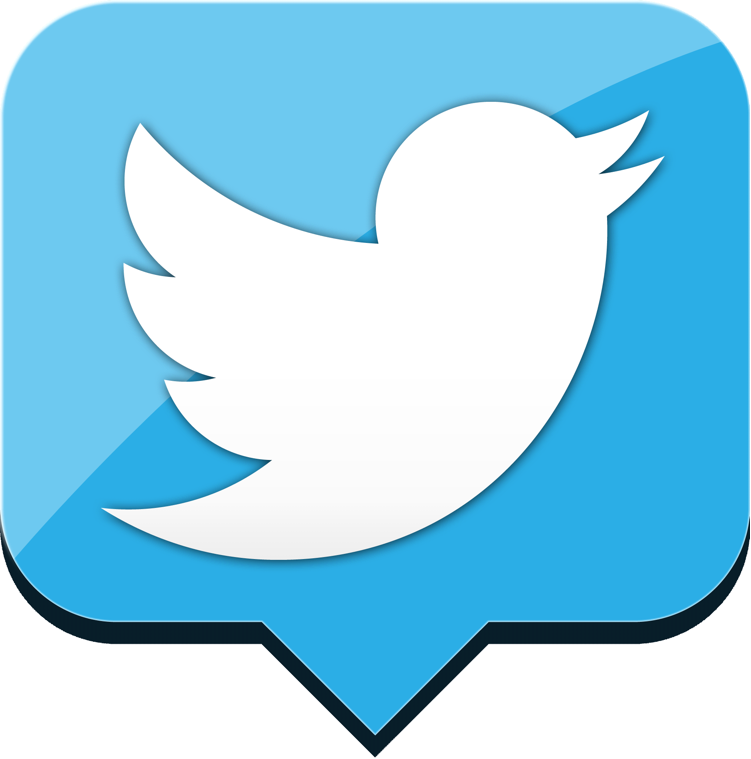 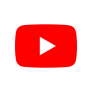 Σχετικά με τη «ΣΥΜΜΑΧΙΑ ΓΙΑ ΤΗΝ ΕΛΛΑΔΑ»Η «ΣΥΜΜΑΧΙΑ ΓΙΑ ΤΗΝ ΕΛΛΑΔΑ» είναι αστική μη κερδοσκοπική εταιρεία, που σκοπό έχει τη σύμπραξη ιδιωτικού και δημόσιου τομέα, για την ανάδειξη του κυρίαρχου ρόλου του Πολιτισμού, του Τουρισμού, του Αθλητισμού, του Περιβάλλοντος και του Εθελοντισμού της Ελλάδας. Η πρωτοβουλία αυτή εκφράζει την αποφασιστικότητα του ιδιωτικού τομέα να προσφέρει αφιλοκερδώς τις υπηρεσίες του στην ελληνική πολιτεία, έτσι ώστε η χώρα να τύχει της μεγαλύτερης δυνατής συνδρομής από τους πλέον εύρωστους και υγιείς κλάδους την ελληνικής αγοράς. Επισημαίνεται ότι ο φορέας είναι ελεύθερος από πολιτικές δεσμεύσεις, ενώ παράλληλα οι δράσεις του συνδράμουν την ελληνική πολιτεία, χωρίς την παραμικρή οικονομική ενίσχυση από το κράτος. Περισσότερες Πληροφορίες: http://www.symmaxiagiatinellada.gr, E:info@symmaxiagiatinellada.gr, 2130230137.Ακολουθήστε τη ΣΥΜΜΑΧΙΑ ΓΙΑ ΤΗΝ ΕΛΛΑΔΑ στα Social Media: 	  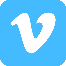 